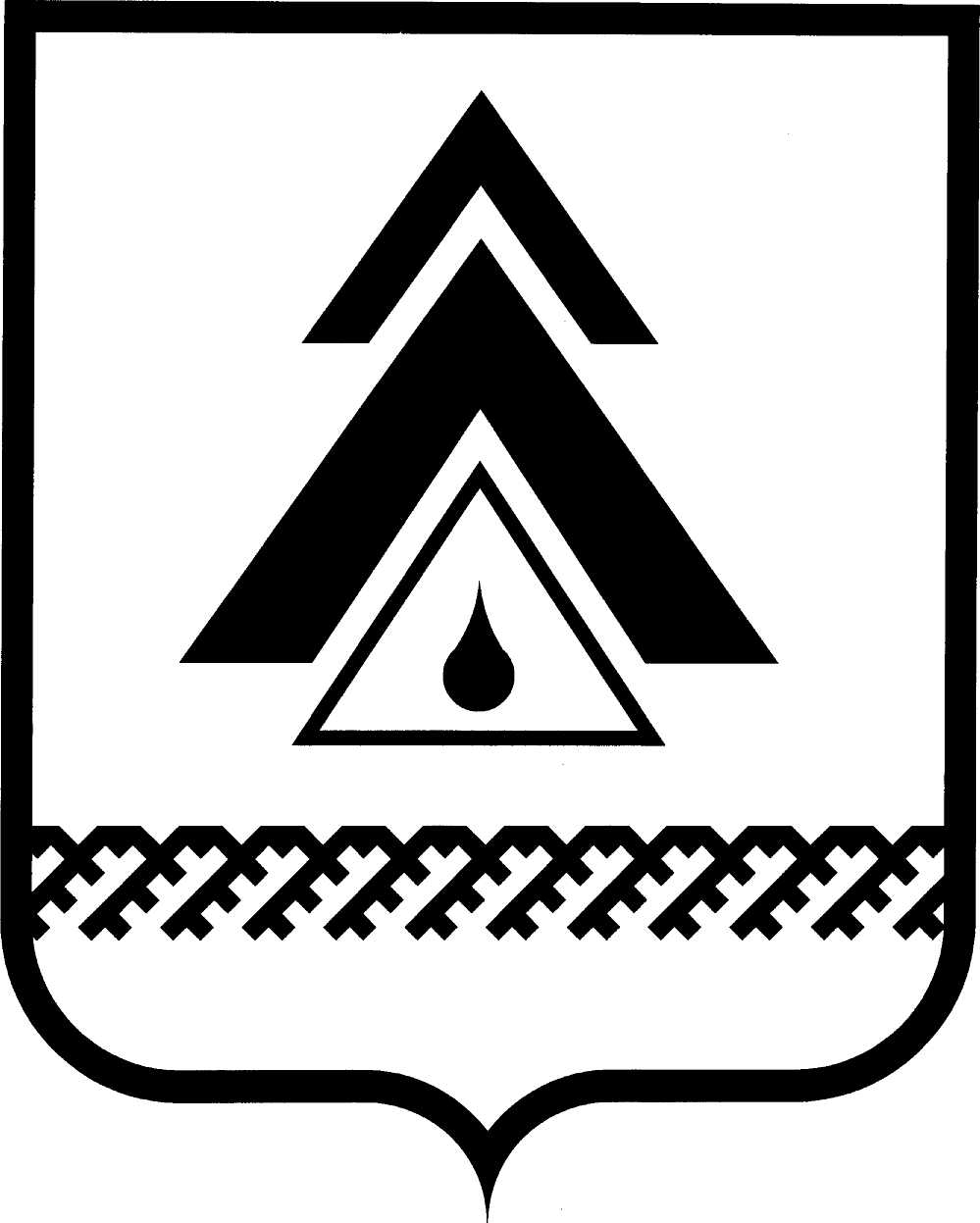 ДУМА НИЖНЕВАРТОВСКОГО РАЙОНАХанты-Мансийского автономного округа - ЮгрыРЕШЕНИЕО внесении изменений в приложение к решению Думы района от 15.11.2010 № 113 «О земельном налоге»На основании статьи 387 Налогового кодекса Российской Федерации, статьи 1 Федерального закона от 02.12.2013 № 334-ФЗ «О внесении изменений в часть вторую Налогового кодекса Российской Федерации и статью 5 Закона Российской Федерации «О налогах на имущество физических лиц»Дума района РЕШИЛА:1. Внести в приложение к решению Думы района от 15.11.2010 № 113 «О земельном налоге» следующие изменения:1.1. В подпункте 11 пункта 2.1 раздела II слово «, железнодорожных» исключить.1.2. Подпункт 4.1.2 пункта 4.1 раздела IV изложить в следующей редакции:«4.1.2. Срок уплаты налога не позднее 01 октября года, следующего за истекшим налоговым периодом.».2. Решение опубликовать в районной газете «Новости Приобья».3. Решение вступает в силу после его официального опубликования, за исключением подпункта 1.2, который вступает в силу с 01.01.2015.4. Контроль за выполнением решения возложить на постоянную комиссию по бюджету, налогам, финансам и социально-экономическим вопросам Думы района (Н.А. Шляхтина).Глава района				                                                    А.П. Пащенкоот 10.07.2014г. Нижневартовск                                                          № 527         